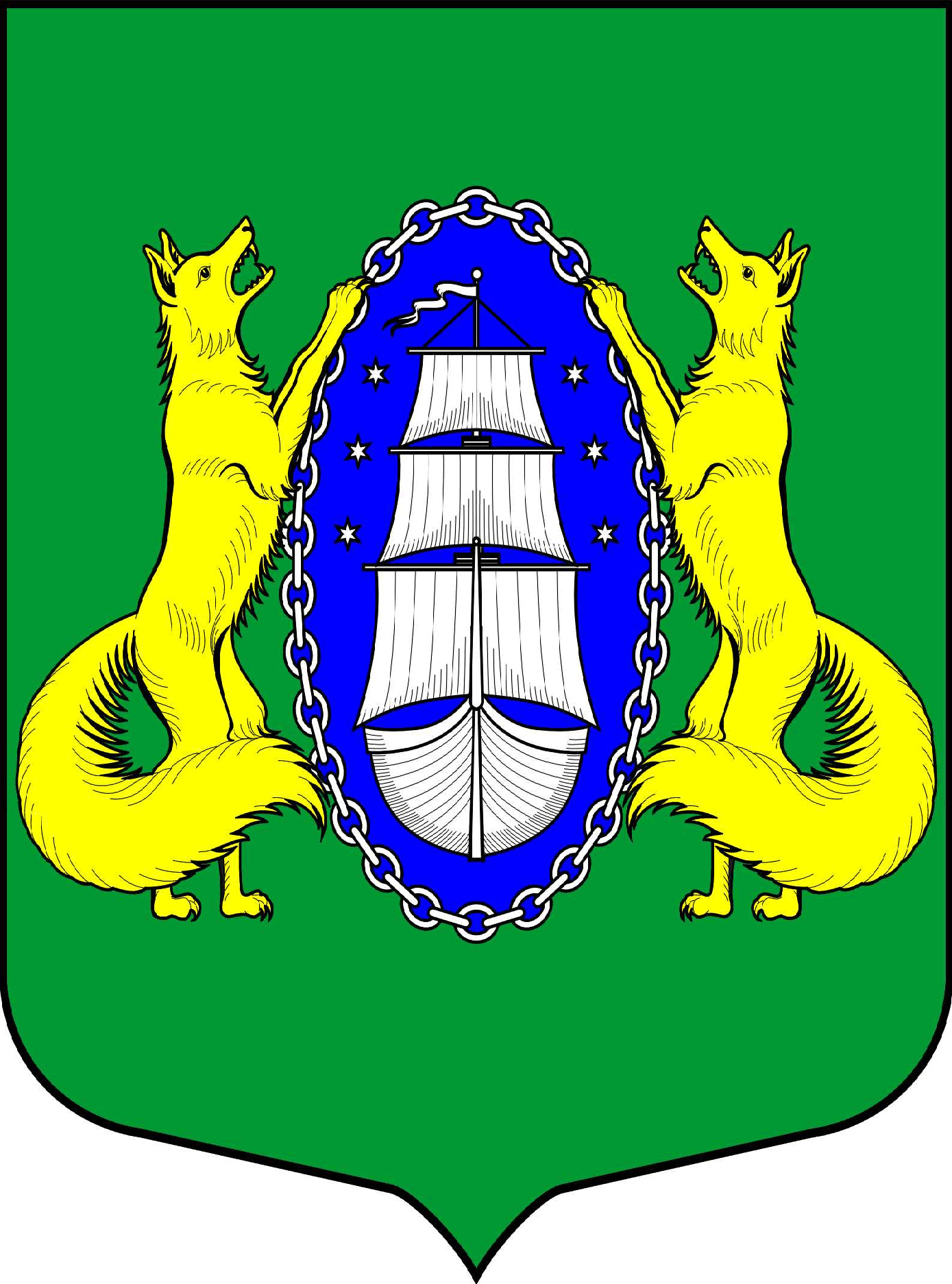 ВНУТРИГОРОДСКОЕ МУНИЦИПАЛЬНОЕ ОБРАЗОВАНИЕ САНКТ-ПЕТЕРБУРГА ПОСЕЛОК ЛИСИЙ НОСПРОЕКТ_________________________________________________________________________________________Санкт-Петербург             			                               07 декабря  2020                                                                                                                                       18:30Повестка:Об утверждении местного бюджета муниципального образования поселок Лисий Нос на 2021 год (второе чтение).Отчет об исполнении местного бюджета за 2019 год.О назначении публичных слушании по отчету об исполнении местного бюджета за 2019 год.О назначении публичных слушании по проекту решения муниципального совета п.Лисий Нос об утверждении местного бюджета на 2021 год.О рассмотрении предложении по проекту "Решаем Вместе".О назначении даты внеочередного заседания Муниципального Совета Муниципального образования п.Лисий Нос.Разное.  Глава МО пос. Лисий Нос                                                           В.М.Грудников 